Эссе на областной заочный конкурс«Студент СПО ЕАО – 2021»         Науки юношей питают!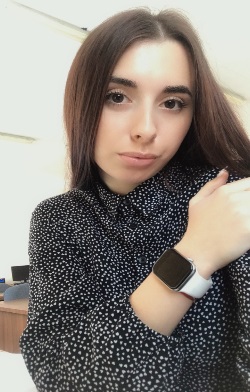 Здравствуй уважаемый читатель!В XXI веке образование становится самым важным в жизни. Именно это чувство во многом определяет дальнейший жизненный путь. Образованный и грамотный человек имеет больше возможностей реализовать себя и достичь высоких успехов, чем человек, не имеющий образования. Образование-ценный актив в наше время. Грамотный и образованный человек является хорошим специалистом в своей области, а потому стремительно поднимается по карьерной лестнице, развивается, достигает высот и зарабатывает больше.Детям, начиная с малых лет, прививают любовь к чтению. Ведь чтение является залогом успехов в учебе. Взрослые пытаются обеспечить своих детей грамотными специалистами, беспокоясь о том, чтобы они учились и получали знания.Родители всегда обеспокоены будущим своего ребенка. А значит в дальнейшем, наша страна будет еще больше развитой, так как в ней будут проживать еще больше образованных людей и грамотных специалистов.Учась в школе, мы задумываемся о своем будущем. Мы понимаем, что каждый из нас получает образование для того, чтобы овладеть профессией. Зачастую знаний, которые мы получаем в школе, бывает недостаточно, и человек продолжает учиться дальше, выбирая средние специальные или высшие учебные заведения. Выбор профессии – важный шаг в жизни каждого из нас. Главное – принять правильное решение, чтобы потом не жалеть о своем выборе, ведь от этого выбора зависит наша дальнейшая жизнь. И если человек правильно определился с профессией, она доставляет ему радость. Только в том случае, если человек работает творчески, с желанием, работа может принести пользу другим людям и всей стране.Под образованным человеком понимается также, что он должен иметь широкий кругозор, быть начитанным, разбирающимся во многих вопросах, а не только в своей сфере, но также быть воспитанным. Образованный человек постоянно развивает свои возможности. Образование начинается с самого рождения, оно имеет значимую роль для людей. Такое образование дает основу и дорогу к дальнейшему развитию образования. Образование, которое нам дали в школе является начальным и средним. Затем, после окончания высшего учебного заведения, человек имеет Высшее образование. Сегодня оно очень ценится в нашей жизни. Оно оказывает помощь нам в выборе хорошей должности.Затем в жизнь вступает, так называемое практическое образование. Ему обучаются на работе. Также существует тип образования, именуемое самообразованием. Это дополнительные навыки совершенствования, получаемые самостоятельно с помощью разной литературы, интернета, обучающих курсов.Когда человек выучился и получил своё образование, он может стать профессионалом в своей сфере, в своей профессии. Но он также может и не идти по своей специальности работать дальше, возможно за пару лет обучения у него уже поменялись вкусы и точка цели. Если же человек идёт работать по своей специальность, то ему нужно развить свой профессиональный опыт, он должен стать ещё лучше, чем он был. Тем самым человек может из обычного рабочего пробиться в верха и может стать профессионалом в своей сфере деятельности.Мы учимся не для оценок, а для жизни. Образование порой как деньги: нужно иметь его много, иначе все равно будешь выглядеть бедно. Чтоб, стать действительно образованным человеком нужно постоянно саморазвиваться, а не останавливаться на достигнутом. Образование- это как цель, чтобы что-то получить - надо ее достигнуть, а не достиг, остановился,- то ты обречен на провал, так и в образовании. Не зря есть поговорка «Век живи век учись». Образование не состоит только из знаний, полученных в книгах, также оно собирается на основе жизненного опыта человека. В моей жизни образование, как одна из основ моей будущей карьерной лестницы. Сейчас я учусь в техникуме, получаю знанию по свой специальности, но помимо этого, я занимаюсь самообразованием, стараюсь учиться чему-то новому уже у опытных учителей. Но на этом мое образование не закончится, я буду дальше развиваться как в профессии так и самообразованием, без которого в принципе и невозможно стать профессионалом своего дела. Но помимо образования, важно иметь хорошее воспитание и конечно же таланта, потому что хорошее образование вместе с воспитанием это «талант».Каждый из нас должен задуматься о своем будущем, о будущем своей страны. Наша жизнь становится разнообразнее и сложнее. Мы живем в век невиданного научного прогресса, который требует от человека не шаблонных, привычных действий, а подвижности мышления, творческого подхода, применения знаний в разных областях деятельности. Человеку с творческим складом ума, имеющему образование, легче устроиться на хорошую работу. В заключении хочется сказать, что роль и значение образования в жизни человека и общества, в которое он потом вливается, очень велика и пренебрегать этим не стоит. Процесс обучения многогранен, бывает труден и тернист, но за свои старания, каждый получает соответствующее вознаграждение. От малых лет до глубокой старости мы продолжаем учиться, часто сами этого не понимая. А знания, важны ещё и тем, что раз приобретя их, потом уже невозможно будет потерять, в отличие от положения в обществе и материальных ценностей. Ивановская МаринаСтудентка 3 курса группы Б-31ОГПОБУ «Сельскохозяйственный техникум»